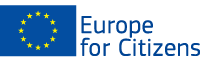 The project « Nemzetközi testvérvárosi találkozó Gárdony és testvérvárosai szervezésében » was funded with the support of the European Union under the Programme "Europe for Citizens"Applicable to the Action 1, Measure 1.1"Town Twinning Citizens' Meetings”Applicable to the Action 1, Measure 1.1"Town Twinning Citizens' Meetings”Participation: The project involved  206 citizens, notably 118 participants from the city of  Gárdony (Hungary),  9 participants from the city of Źary (Poland), 30 participants from the city of Lesquin (France), 17 participants from the city of Postbauer – Heng (Germany), 13 participants from the city of Salo város/település (Finland), 19  participants from the city of Sepsikőröspatak (Romania)..
Location/ Dates: The event took place in  Gárdony  (Hungary), from  12/09/2013  to  15/09/2013
Short description:  The day of 12/09/2013 was dedicated to the reception of the guests, after which the participants could learn information about the ageing policy of the EU in a roundtable discussion. This was followed at first by the mayor’s welcome speech, than a dinner together which was closed by the presentation of the local art group. The day of 13/09/2013 was dedicated to the visitations of the nearby EU developments. The tour was followed by a lunch, which was continued by a roundtable discussion about the Union’s impacts on Hungary. After this a workshop was held about renewable energy. The evening was devoted to cultural programmes, such as the participants could visit the birthhouse of Géza Gárdonyi, the Rönkvár of Gárdony, and many ancient Hungarian sports were presented. After this a workshop was held about the Ottoman invasion’s impact for today’s Europe, which was followed the presentations of historical and novelists and their novels. The evening was dedicated to an interactive historical play, a dinner, folk dance and singing performances and it ended with a firetheatre performance.The day of 14/09/2013 was dedicated to theme of volunteering and the importance of agriculture. In addition, guests could participate in an asphalt-drawing contest and a tasting session too, where the twin cities presented their culinary specialties. The theme of the following workshop was the situation of the disabled people in the EU. At the same time on the stage music and dance programmes were held for the guests until early afternoon. After lunch the accomplished EU developments in Gárdony were presented, which was followed by a boat trip on Lake Velence. The day ended with dinner and dancing performances.The day of 15/09/2013 was dedicated to the farewell of the guests, after which the follow-up and evaluation actions started. The organizers analyzed the success of the event with the help of the collected information from the guests, and drew the conclusions.Participation: The project involved  206 citizens, notably 118 participants from the city of  Gárdony (Hungary),  9 participants from the city of Źary (Poland), 30 participants from the city of Lesquin (France), 17 participants from the city of Postbauer – Heng (Germany), 13 participants from the city of Salo város/település (Finland), 19  participants from the city of Sepsikőröspatak (Romania)..
Location/ Dates: The event took place in  Gárdony  (Hungary), from  12/09/2013  to  15/09/2013
Short description:  The day of 12/09/2013 was dedicated to the reception of the guests, after which the participants could learn information about the ageing policy of the EU in a roundtable discussion. This was followed at first by the mayor’s welcome speech, than a dinner together which was closed by the presentation of the local art group. The day of 13/09/2013 was dedicated to the visitations of the nearby EU developments. The tour was followed by a lunch, which was continued by a roundtable discussion about the Union’s impacts on Hungary. After this a workshop was held about renewable energy. The evening was devoted to cultural programmes, such as the participants could visit the birthhouse of Géza Gárdonyi, the Rönkvár of Gárdony, and many ancient Hungarian sports were presented. After this a workshop was held about the Ottoman invasion’s impact for today’s Europe, which was followed the presentations of historical and novelists and their novels. The evening was dedicated to an interactive historical play, a dinner, folk dance and singing performances and it ended with a firetheatre performance.The day of 14/09/2013 was dedicated to theme of volunteering and the importance of agriculture. In addition, guests could participate in an asphalt-drawing contest and a tasting session too, where the twin cities presented their culinary specialties. The theme of the following workshop was the situation of the disabled people in the EU. At the same time on the stage music and dance programmes were held for the guests until early afternoon. After lunch the accomplished EU developments in Gárdony were presented, which was followed by a boat trip on Lake Velence. The day ended with dinner and dancing performances.The day of 15/09/2013 was dedicated to the farewell of the guests, after which the follow-up and evaluation actions started. The organizers analyzed the success of the event with the help of the collected information from the guests, and drew the conclusions.